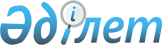 О внесении дополнения в постановление Правительства Республики Казахстан от 22 декабря 2004 года N 1354Постановление Правительства Республики Казахстан от 23 декабря 2005 года N 509и

      Правительство Республики Казахстан  ПОСТАНОВЛЯЕТ: 

      1. Внести в  постановление  Правительства Республики Казахстан от 22 декабря 2004 года N 1354 "Об утверждении паспортов республиканских бюджетных программ на 2005 год" следующее дополнение: 

      в  приложении 313  к указанному постановлению: 

      графу 5 таблицы пункта 6 "План мероприятий по реализации бюджетной программы" после слов "энергосетевых объектов города Астаны" дополнить словами ", в том числе для отдельной оплаты стоимости изготовления котлоагрегата станционный N 6 БКЗ-420-140-5 (типа Е-420-13,3-560КТ) со вспомогательным оборудованием в размере не более пятидесяти процентов от его стоимости, при условии предоставления подрядной организацией гарантии банка второго уровня на своевременное исполнение договорных обязательств по поставке оборудования на сумму отдельной оплаты". 

      2. Настоящее постановление вводится в действие со дня подписания.       Премьер-Министр 

      Республики Казахстан 
					© 2012. РГП на ПХВ «Институт законодательства и правовой информации Республики Казахстан» Министерства юстиции Республики Казахстан
				